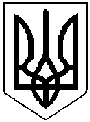 СЕМЕНІВСЬКА РАЙОННА РАДАПОЛТАВСЬКОЇ ОБЛАСТІРІШЕННЯ(дванадцята сесія сьомого скликання)06.12.2016   Про  виконання Програми розвитку  місцевого самоврядуванняу Семенівському районі  на 2014-2016  рокиКеруючись статтею 43 Закону України «Про місцеве самоврядування в Україні» та враховуючи рекомендації постійної комісії районної ради з питань депутатської, оборонно-мобілізаційної, інформаційної діяльності та забезпечення законності, районна рада вирішила:	1. Інформацію  про виконання районної  Програми розвитку місцевого самоврядування у Семенівському районі  на 2014-2016 роки взяти до відома (додається).Голова районної ради                                                                                     В. Юрченко